AFYON KOCATEPE ÜNİVERSİTESİ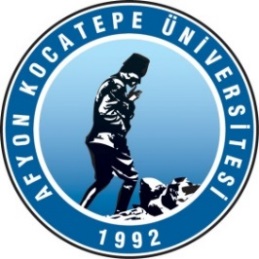 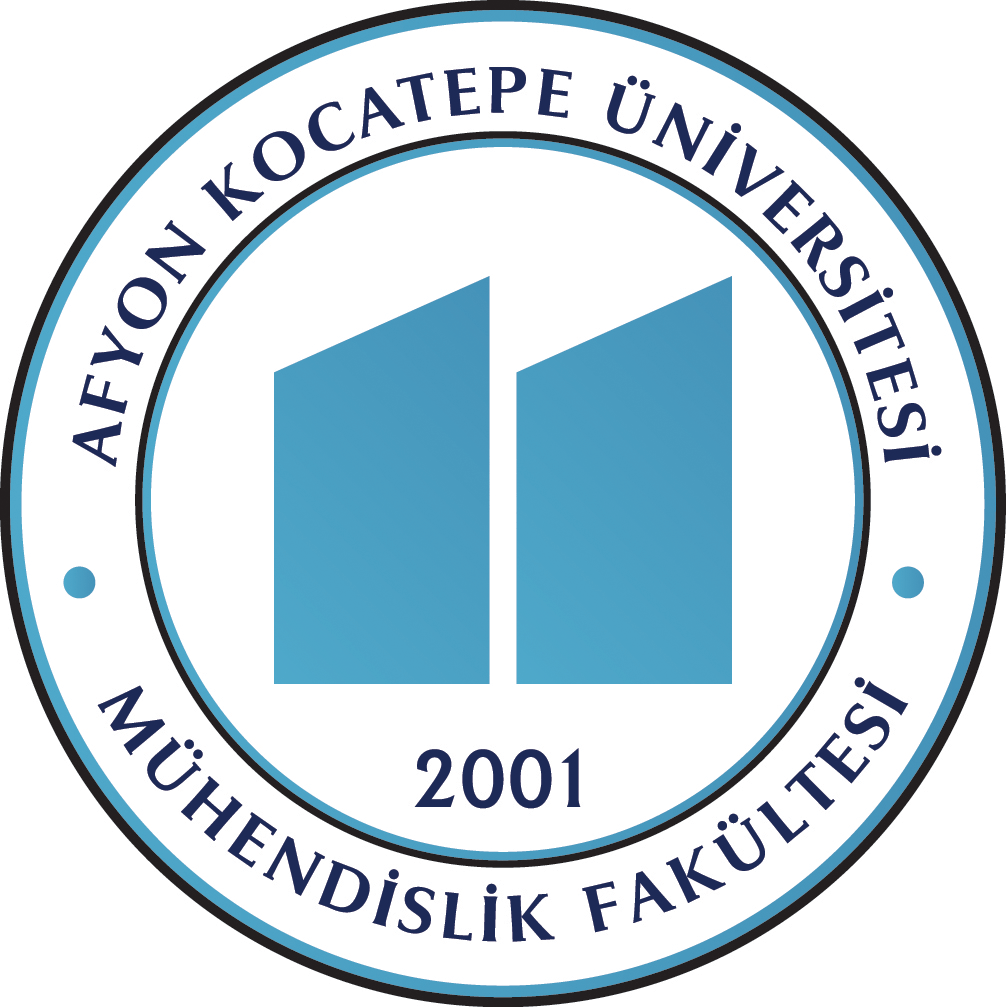 MÜHENDİSLİK FAKÜLTESİ 
Malzeme Bilimi ve Mühendisliği BölümüYapı Malzemeleri LaboratuvarıA.N.S. Kampüsü – 03200 Merkez/AfyonkarahisarTel: 0272-2281423, Faks: 0272-2281422e-posta: muhendislik@aku.edu.tr, http://muhendislik.aku.edu.trANALİZ/DENEY İSTEK FORMU    Analizi/Deneyi Talep Eden Yetkili Kişi/Kuruluş Bilgileri**Başvuru Numarası yetkili personel tarafından doldurulacaktır.Analiz/Deney Bilgileriİki nüsha doldurunuz.Not1: Yapılan analizler ve çalışmalardan bilimsel yayın çıkması durumunda, Türkçe yayınlarda “Afyon Kocatepe Üniversitesi Malzeme Bilimi ve Mühendisliği Bölümü” yabancı yayınlarda ise “Afyon Kocatepe University Department of Materials Science and Engineering” adına atıfta bulunup teşekkür edeceğimi taahhüt ederim.Not2: Analiz ücretleri “Malzeme Bilimi ve Mühendisliği Bölümü Analiz Ücreti’’ ibaresiyle birlikte Döner Sermaye IBAN NO: TR74 0001 0000 2136  4300 0150 50 (Ziraat Bankası Merkez Şube) hesap numarasına yatırılmalıdır. Not3: Analiz ücretlerine http://malzeme.aku.edu.tr adresindeki “Döner Sermaye Çalışmaları” kısmından ulaşabilirsiniz.Ad SoyadKurum/Kuruluş/ÜniversiteTelefon / FaksE-PostaSonuçların İletileceği Adres:AKÜ, Yapı Malzemeleri Birimine;“Numune Bilgileri” kısmında özellikleri belirtilen ......... adet ...............................numunesinde aşağıda belirttiğim analiz /deney yapılarak analiz/deneylerin raporunun tarafıma aşağıda belirttiğim şekilde iletilmesini istiyorum. ☐ Elden  ☐  E-Posta ☐ Kargo/Posta(*)Numune ile ilgili İş Sağlığı ve Güvenliği açısından alınması gereken bir önlem var mı? Varsa açıklayınız.Bu başvuru formu ile http://muhendislik.aku.edu.tr web sayfasında yer alan “Mühendislik Fakültesi Laboratuvar Kullanım Uygulama İlkeleri (LF-2)” ve “Laboratuvar Güvenliği ve Çalışma Kuralları (LF-3)” deki hükümleri aynen kabul ediyorum.(*)Raporun ve faturanın karşı ödemeli kargoya verilmesini istiyorum.AKÜ, Yapı Malzemeleri Birimine;“Numune Bilgileri” kısmında özellikleri belirtilen ......... adet ...............................numunesinde aşağıda belirttiğim analiz /deney yapılarak analiz/deneylerin raporunun tarafıma aşağıda belirttiğim şekilde iletilmesini istiyorum. ☐ Elden  ☐  E-Posta ☐ Kargo/Posta(*)Numune ile ilgili İş Sağlığı ve Güvenliği açısından alınması gereken bir önlem var mı? Varsa açıklayınız.Bu başvuru formu ile http://muhendislik.aku.edu.tr web sayfasında yer alan “Mühendislik Fakültesi Laboratuvar Kullanım Uygulama İlkeleri (LF-2)” ve “Laboratuvar Güvenliği ve Çalışma Kuralları (LF-3)” deki hükümleri aynen kabul ediyorum.(*)Raporun ve faturanın karşı ödemeli kargoya verilmesini istiyorum.**Başvuru No:Başvuru Tarihi:Tercih Edilen Randevu Tarihi :Deney Türü :Kullanılmasını istediğiniz standart :Deney Sıcaklığı (°C)Deney sonunda numune(ler) geri isteniyor mu?    ☐ Evet          ☐ HayırVarsa istenen özel şart/şartlar :Analiz/Deney sonuçları hangi amaçla kullanılacak? ☐ Y. Lisans     ☐ Doktora      ☐ Proje/Yayın    ☐ Danışmanlık   ☐ DiğerAnaliz/Deney sonuçları hangi amaçla kullanılacak? ☐ Y. Lisans     ☐ Doktora      ☐ Proje/Yayın    ☐ Danışmanlık   ☐ DiğerLaboratuar SorumlusuAd Soyad :     İmza:                                            Talep Eden Kişinin		 Ad Soyad :                                         İmzaBölüm Onayı		 Testin gerçekleştirilmesi uygundur.İmza